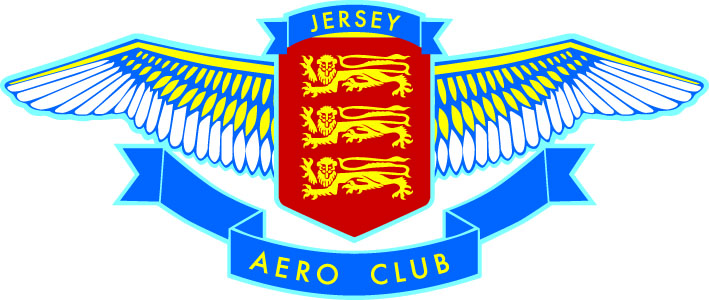 FLIGHT INSTRUCTORSPART TIMEJersey Aero Club invites applications from fully qualified (unrestricted) flight instructors to supplement our existing pool of part time instructors.If you or anyone you know would like to apply, please e mailDavid.jandron@jerseyaeroclub.com